                                                                                    PATVIRTINTA                                                                                    Klaipėdos lopšelio-darželio „Svirpliukas“                                                                                         direktoriaus 2023 metų gegužės 11 d.                                                                                    įsakymu Nr. V-8      KLAIPĖDOS LOPŠELIO-DARŽELIO „SVIRPLIUKAS“ IKIMOKYKLINIO            UGDYMO VAIKŲ PASIEKIMŲ VERTINIMO TVARKOS APRAŠASSKYRIUS BENDROSIOS NUOSTATOSKlaipėdos lopšelio-darželio „Svirpliukas“ (toliau – Įstaiga) ikimokyklinio ugdymo vaikų pažangos ir pasiekimų vertinimo aprašas (toliau – Aprašas) reglamentuoja vaikų pažangos ir pasiekimų vertinimą, informacijos tėvams (įtėviams, globėjams) (toliau – Tėvai) teikimą apie vaikų ugdymo(si) sėkmingumą.Apraše aptariami vertinimo tikslai ir uždaviniai, nuostatos ir principai, vertinimo planavimas, dokumentavimas, tėvų informavimo tvarka, atsakomybė ir įgaliojimai.Aprašas sudarytas vadovaujantis Lietuvos Respublikos Švietimo ir mokslo ministerijos ,,Ikimokyklinio ugdymo metodinėmis rekomendacijomis“, ,,Ikimokyklinio amžiaus vaikų pasiekimų aprašu“.Pasiekimų aprašas – tai gairės ugdytojams, kuriose pateikiama vaiko iki penkerių, šešerių metų įgyjamų esminių nuostatų bei gebėjimų visuma ir jo pažangą nusakantys žingsniai, padedantis mokytojams, tėvams, švietimo pagalbos specialistams, kitiems ugdytojams ir vadovams, atpažinti vaikų ugdymosi pasiekimus ir poreikius, įgyvendinti ugdymo turinį, pritaikant jį kiekvienam vaikui ir vaikų grupei, stebėti vaikų pažangą ir tikslingai ugdyti kiekvieną vaiką.Vaikų ugdymosi pasiekimai – tai ugdymosi procese įgyti vaikų gebėjimai, žinios ir supratimas, nuostatos, apie kuriuos sprendžiame iš vaikų veiklos ir jos rezultatų.Pasiekimų žingsnis – tai vaiko pažangą rodantys žinių ir supratimo, gebėjimų ir nuostatų pokyčiai per vienerius metus, atitinkantys vaiko raidos dėsningumus kokybiško ugdymo sąlygomis.Ikimokyklinuko pasiekimų aplankas – individualios vaiko pažangos ir pasiekimų vertinimo priemonė, kurioje vertinimas grindžiamas mokytojų, specialistų, vaiko ir jo tėvų bendradarbiavimu.Vaiko ugdymosi pasiekimų sritis Pasiekimų apraše – tai vaiko ugdymuisi svarbi sritis, kurioje išskirta vertybinė nuostata ir esminis gebėjimas.Esminis gebėjimas – tai nuo gimimo iki šešerių metų kiekvienoje iš ugdymosi pasiekimų sričių įgytas svarbiausias vaiko gebėjimas ką nors daryti, veikti, elgtis, kurti.Pasiekti gebėjimai – vaiko gebėjimai, atitinkantys vaikų raidos bendruosius ir individualiuosius ypatumus.Aukštesni gebėjimai – gebėjimai, viršijantys vaikų raidos bendruosius ir individualiuosius ypatumus.Siektini gebėjimai – gebėjimai, neatitinkantys vaikų raidos bendrųjų ir individualiųjųypatumų.SKYRIUS VERTINIMO TIKSLAI IR UŽDAVINIAITikslai:aprašyti vaikų ugdymo(si) pasiekimus nuo gimimo iki šešerių metų kaip pažangos žingsnius, į kuriuos orientuojantis būtų stebima vaikų raida ir pažanga, vertinama ugdymo(si) kokybė;nustatyti esamus ugdytinių gebėjimus bei numatyti tolesnio ugdymo(si) gaires.Uždaviniai:pažinti	vaiką	(vaiko   ugdymo(si)	poreikius,   interesus,   pomėgius,	galias, charakterio ypatumus, kultūrinius skirtumus);padėti pedagogams įžvelgti vaiko ugdymosi galimybes, nustatyti problemas ir spragas, diferencijuoti ir individualizuoti ugdymą;atskleisti vaiko pastangas ir pažangą bei skatinti jo ugdymą(si);apmąstyti (reflektuoti) įgyvendintus programos tikslus ir uždavinius;planuoti tolesnio ugdymo(si) perspektyvas individualiai kiekvienam vaikui irvaikų grupei;apibendrinti sukauptą vertinimo informaciją, koreguoti ugdymo planus;suteikti informaciją tėvams apie vaiko ugdymąsi, gerinti jų švietimo kokybę bei jųįtraukimą į vaiko ugdymo(si) procesą Įstaigoje.                                                                     III SKYRIUSPASIEKIMŲ APRAŠO NUOSTATOS IR PRINCIPAIVertinimo nuostatos:į ikimokyklinį ugdymą žvelgiama iš vaiko perspektyvos – vaikas pripažįstamas kaip savo poreikius, interesus bei patirtį turinti individualybė, gebanti autentiškai mokytis ir kaupti patirtį dialoginėje sąveikoje su mokytoju ir kitais vaikais;kiekvieno vaiko ugdymo(si) pažangai būdingi tie patys žingsniai, tačiau dėl kiekvieno vaiko gyvenimo patirties ir ugdymo(si) stiliaus skirtybių to paties amžiaus vaikų pasiekimai gali skirtis;visoms vaiko raidos sritims – sveikatos, socialinei, kalbos, pažinimo, meninei – skiriamas vienodas dėmesys;orientuojamasi į vaiko vertybinių nuostatų, gebėjimų, žinių ir supratimo visuminį ugdymą(si). Kiekvienas vaikas sėkmingai ugdosi pagal savo galias, jeigu sulaukia reikiamos paramos ir palaikymo. Vaiko pasiekimų ir pažangos refleksija gerina vaiko ugdymo(si) kokybę. Tėvų ir mokytojų bendradarbiavimas sukuria vaikui geriausias ugdymo(si) galimybes;orientuojamasi į vaiko ugdymo(si) kokybės tobulinimą.Vertinimo principai:pozityvumas ir konstruktyvumas;objektyvumas ir veiksmingumas;informatyvumas.                                                                 IV SKYRIUS                                                        VERTINIMO CIKLASfiksavimas).Vaiko pažinimas: informacijos apie vaiką kaupimas (stebėjimas, klausymas,Planavimas: numatomi, koreguojami ugdymo(si) tikslai, uždaviniai, turinys,vertinimo metodai.Duomenų	dokumentavimas:	sukauptos	informacijos	apie	vaiką	analizė, panaudojimas.Informavimas: dalijimasis informacija apie vaiko pažangą su vaiku, tėvais,mokytojais.         V SKYRIUSVERTINIMO PLANAVIMAS IR ORGANIZAVIMASVaiko pasiekimai vertinami du kartus per mokslo metus: pirmasis vertinimas ikimokyklinio amžiaus vaikams einamųjų metų rugsėjo – spalio mėnesiais, antrasis vertinimasikimokyklinio amžiaus vaikams atliekamas gegužės mėnesį. Tarpiniai vaikų pasiekimų vertinimai (sausio mėn.) atliekami, jei išryškėjo didelės ugdymo(si) spragos. Vaikų pasiekimų vertinime dalyvauja Įstaigos logopedas, meninio ugdymo mokytojas, neformaliojo švietimo mokytojai:pirmojo vertinimo paskirtis: fiksuoti vaiko pasiekimus, individualius ypatumus ir numatyti jo ugdymo(si) kryptį (tikslus ir uždavinius), ugdymo(si) individualizavimo ir paramos vaikui formas;antrojo vertinimo paskirtis: fiksuoti vaiko pasiekimų lygį per metus, nustatyti, ar tinkamai pasirinkta ugdymo(si) kryptis, numatyti tolesnio vaiko ugdymo(si) tikslus ir uždavinius.Pasiekimai vertinami atsižvelgiant į vaikų amžių.Ugdymo(si) sėkmingumas, nesėkmingumas sprendžiamas tik su ugdymo procese dalyvaujančiais specialistais ir tėvais.Vaiko pradėjusio lankyti lopšelį-darželį Įstaigą, vėliau nei rugsėjo 1 diena ar ligos atveju, gebėjimai įvertinami per 30 kalendorinių dienų.Vaiko pasiekimus ir pažangą vertina:ikimokyklinės grupės mokytojas atlieka visos grupės ir kiekvieno vaiko pasiekimų vertinimą pagal 18 vaiko ugdymo(si) pasiekimų sričių:pildant 12, 13 ir 17 sričių žingsnius vertinime dalyvauja ir konsultuoja meninio ugdymo mokytoja;pildant 8 ir 9 srities žingsnius vertinime dalyvauja ir konsultuoja logopedas;vertinant 1, 2, 4, 12 srities žingsnius dalyvauja neformaliojo švietimomokytojai;ugdytinių tėvai aktyviai dalyvauja vaiko pasiekimų vertinime;vadovai rengia bendrą lopšelio-darželio ugdytinių pasiekimų vertinimo analizę.Svarbiausi vaiko ugdymosi pasiekimus atskleidžiantys įrodymai saugomi vaikopasiekimų aplanke, kuris pradedamas pildyti vaikui atvykus į Įstaigą.Pasiekimų aplanke kaupiami labiausiai vaiko pažangą atspindintys žinių ir supratimo, gebėjimų ir nuostatų tobulėjimo įrodymai, kurie atskleidžia vaiko gabumus, interesus, poreikius: vaiko stebėjimo medžiaga, kūrybiniai darbai, vaiko mintys, samprotavimai, vaikų klausimai ir atsakymai į klausimus; vaiko pomėgių aprašymai, nuotraukos ir kt.Ikimokyklinio amžiaus vaikų ugdymosi pasiekimų ir pažangos vertinimo medžiaga laikoma grupėje nuo vaiko grupės lankymo pradžios iki vaikas baigs ikimokyklinio ugdymo programą.Baigus ikimokyklinio ugdymo programą vaikų ugdymosi pasiekimų ir pažangos vertinimo medžiaga perduodama priešmokyklinio ugdymo pedagogui.                VI SKYRIUS VERTINIMO INFORMAVIMASInformacija apie vaiko pasiekimus yra konfidenciali ir aptariama individualių pokalbių, konsultacijų metu su ugdytinių tėvais (globėjais), esant reikalui su specialistais, kurie gali suteikti vaikui pagalbą.Grupės pasiekimai ir pažanga aptariama, analizuojama, panaudojama tėvų informavimui, ugdomojo proceso tobulinimui, sprendimų priėmimui.Mokytojai sudaro sąlygas tėvams nuolat susipažinti su vaiko pasiekimų aplanku.Informacija apie vaiko pasiekimus pateikiama ir įstaigos elektroniniame dienyne,,Mūsų darželis“ (http://musudarzelis.lt.). Kadangi ši informacija yra konfidenciali, tėvai, prisijungę savo slaptažodžiu, el. dienyne gali matyti tik savo vaiko pasiekimų vertinimą.VII SKYRIUS      VERTINIMO SRITYS     Ikimokyklinio amžiaus vaikų Pasiekimų aprašą sudaro 18 vaiko ugdymo(si) pasiekimų sričių:kasdienio gyvenimo įgūdžiai;fizinis aktyvumas;emocijų suvokimas ir raiška;savivoka ir savigarba;savireguliacija ir savikontrolė;santykiai su suaugusiaisiais;santykiai su bendraamžiais;sakytinė kalba;rašytinė kalba;aplinkos pažinimas;skaičiavimas ir matavimas;meninė raiška;estetinis suvokimas;iniciatyvumas ir atkaklumas;tyrinėjimas;problemų sprendimas;kūrybiškumas;mokėjimas mokytis.                                                   VIII SKYRIUSVAIKO UGDYMO(SI) PASIEKIMŲ VERTINIMO METODAI IR BŪDAIVaiko ugdymo(si) pasiekimų vertinimo metodai ir būdai:stebėjimas;pokalbis;vaiko veiklos ir kūrybos darbų analizė;vaiko elgesio faktų analizė;atskirų situacijų aprašymas;vaiko įsivertinimas;anketos tėvams.IX SKYRIUS                                 VERTINIMO DOKUMENTAVIMASVertinimo dokumentavimas:vaiko vertinimo aplankas, kuriame kaupiami vaiko veiklos pavyzdžiai, iliustruojantys vaiko pažangą bei pastangas, suteikiantys suprantamą informaciją apie vaiko pasiekimus visiems ugdymo proceso dalyviams (vaikui, mokytojams, tėvams, kitiems ugdytojams);aplanko struktūra:titulinis lapas (vaiko duomenys, vaiko veiklą stebintys mokytojai);tėvų vertinimas (vaiko CV, anketos, vaiko gebėjimų aprašymai ir kt.);visų  ugdymo  sričių  vaiko  veiklos   bei  elgesio	pavyzdžiai su mokytojokomentarais;pasiekimų aprašas – pasiekimų diagrama pagal pasiekimų žingsnius.Viena diagrama skirta vaiko pasiekimams žymėti nuo vaiko atvykimo į Įstaigą ikiišvykimo į priešmokyklinio ugdymo grupę. Rengiama 2 kartus per metus. Spalio mėnesį po pasiekimų vertinimo išskiriamos ir argumentuojamos (komentuojamos) 5 vaiko stipriosios pasiekimų sritys, pagal kurias būtų galima numatyti, kaip ugdymas bus individualizuojamas ir 2 siekiamybės į kurias galima būtų orientuoti vaiko gebėjimų tobulinimą. Jas išskiriant dalyvauja visi vaiko ugdytojai. Gegužės mėn.- tik refleksija apie vaiko pažangą.Pasiekimų aprašas – dokumentas, jį pasirašo vaiko pasiekimų vertinime dalyvaujantys asmenys: grupės mokytojos, specialistai, neformaliojo švietimo mokytojai, tėvai, direktoriaus pavaduotojas ugdymui. Baigus ikimokyklinio ugdymo programą, vaiko pasiekimų aprašą siūloma perduoti priešmokyklinio ugdymo mokytojui. Vaiko pasiekimų aplanką perduoti vaiko tėvams.2 kartus per metus rengiama bendra grupės vaikų pasiekimų vertinimo lentelė. Lentelė rengiama spalio ir gegužės mėnesiais elektroniniame dienyne (http://musudarzelis.lt). Įvertinus visų vaikų pasiekimus 18–oje pasiekimų sričių, išskiriamos 3 stipriosios pasiekimų sritys ir 2 tobulintinos. Numatomi grupės prioritetai, į juos atsižvelgiant rengiami į ugdymosi rezultatus orientuoti trumpalaikiai (savaitės) planai. Rekomenduojama Įstaigoje susitarti ir kiekvienam žingsniui priskirti spalvą, kad išryškėtų visos grupės vaikų pažanga.                                                    X SKYRIUSIKIMOKYKLINIO AMŽIAUS VAIKŲ PASIEKIMŲ ŽINGSNIAIPasiekimų žingsniai nubrėžia bendrą judėjimo kryptį skirtingų poreikių vaikams. Vaiko pasiekimų žingsniai veda link ikimokyklinio ugdymo(si) rezultato – šešerių metų vaiko esminių nuostatų ir gebėjimų.1 – 3 žingsniai aprašo vaikų nuo gimimo iki 3 metų gebėjimus, 4 – 6 žingsniai – vaikų pasiekimus nuo 3 iki 6 metų.Vaiko pasiekimų aprašai saugomi vienerius metus po vaiko išbraukimo iš ugdytinių sąrašo.                                                   XI SKYRIUSATSAKOMYBĖ IR ĮGALIOJIMAIUž vaiko pasiekimų ir pažangos vertinimą atsakingi grupės mokytojai, tėvai ir kiti vaiką ugdantys specialistai.Vaiko pasiekimų ir pažangos vertinimo medžiaga saugoma grupėje. Ji yra konfidenciali.PRITARTAKlaipėdos lopšelio-darželio „Svirpliukas“ mokytojų tarybos 2023-05-10posėdžio protokolas Nr.  V3-4   6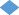 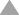 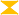 Pasiekimų diagrama pagal pasiekimų žingsniusVaiko vardas, pavardė: xxxxxxxxx Vaiko gimimo data: 20xx-xx-xx Įstaigą pradėjo lankyti: 20xx-xx-xx Mokslo metai: 20xx-20xxGrupė: “xxxxxxxxxxx“Grupės mokytojas: ( xxxxxxxxxxxx)Meninio ugdymo mokytojas: (xxxxxxxxxxxxx)Neformaliojo švietimo mokytojai: (xxxxxxxxxxxxx) Logopedas: (xxxxxxxxxxxxx)IŠVADOS: